Use the crystal ball below to write 3 predictions in!Novel: ______________________________________________________________________Characters: _________________________________________________________________Conflict: __________________________________________________________________________________________________________________________________________________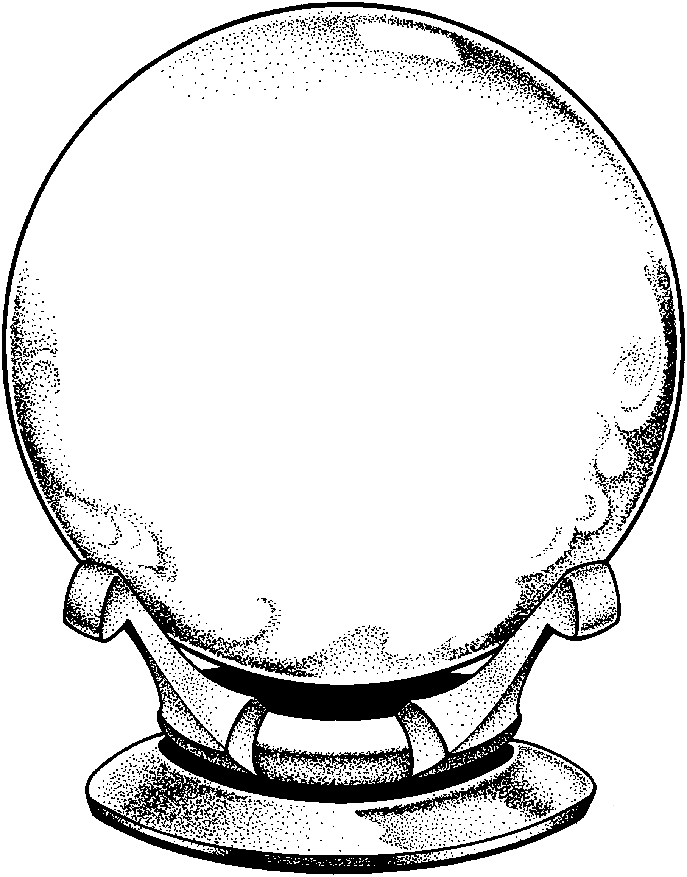 